NOÇÕES DE MEDIDAS1. CAIO FEZ UMA VIAGEM COM A FAMÍLIA. VEJA UMA FOTO QUE ELE TIROU.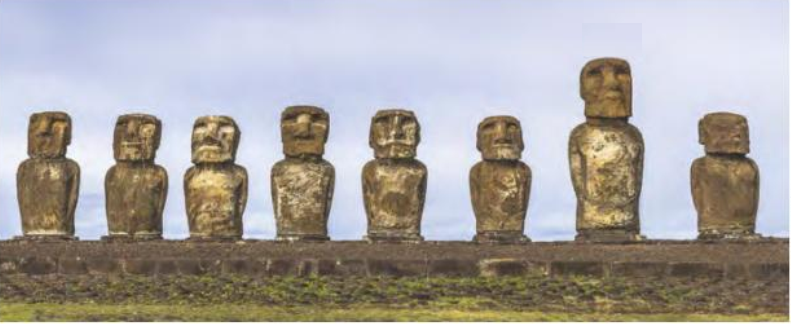 CIRCULE A ESTÁTUA MAIS ALTA.2. ANA PINTOU QUADRADINHOS NA MALHA QUADRICULADA. VEJA.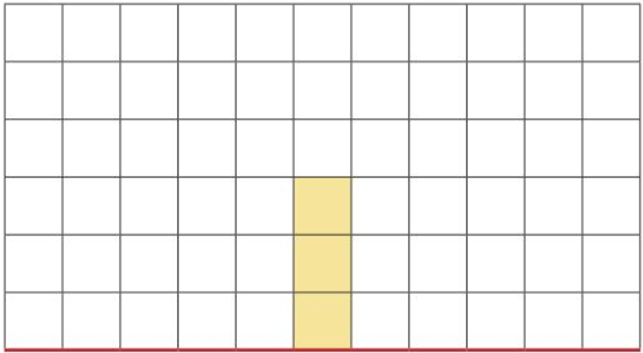 PINTE QUADRADINHOS DE VERMELHO, DE BAIXO PARA CIMA, COMEÇANDO DA LINHA DEBAIXO, PARA FAZER UMA BARRA MAIS BAIXA QUE A DE ANA.PINTE QUADRADINHOS DE AZUL, DE BAIXO PARA CIMA, COMEÇANDO DA LINHA DEBAIXO, PARA FAZER UMA BARRA MAIS ALTA QUE A DE ANA.3.GUSTAVO EMPILHOU ALGUNS BLOCOS PARA BRINCAR. 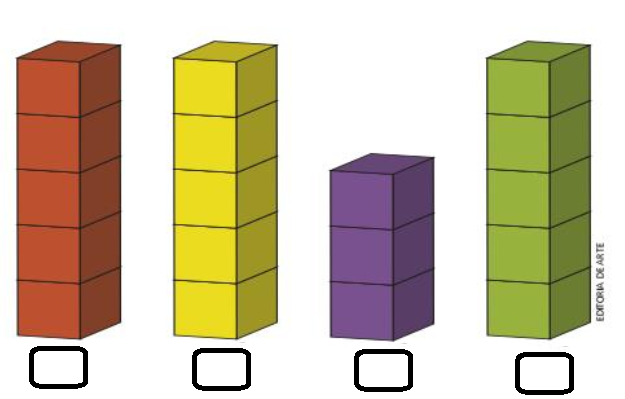 MARQUE COM UM X A PILHA QUE TEM ALTURA DIFERENTE DAS DEMAIS.4. AS MENINAS ESTAVAM COMPARANDO SEUS CABELOS. MARQUE COM UM X A GAROTA QUE TEM O CABELO MAIS CURTO. 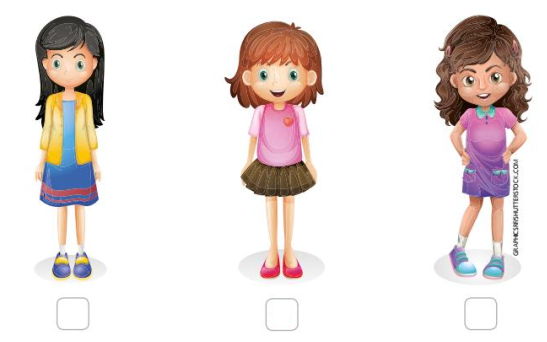 5. OBSERVE OS CASACOS QUE AS CRIANÇAS ESTÃO USANDO. CONTORNE A CRIANÇA QUE ESTÁ USANDO O CASACO MAIS COMPRIDO.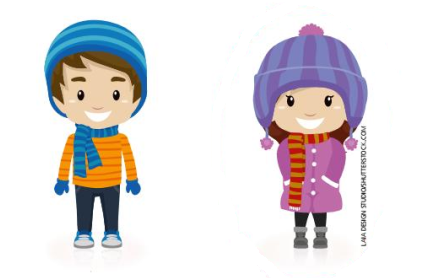 6. AS PRANCHAS DE SURFE PODEM TER COMPRIMENTOS DIFERENTES. MARQUE COM UM X O CONJUNTO DE PRANCHAS DE MESMO COMPRIMENTO. 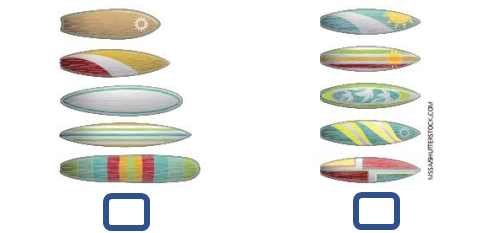 